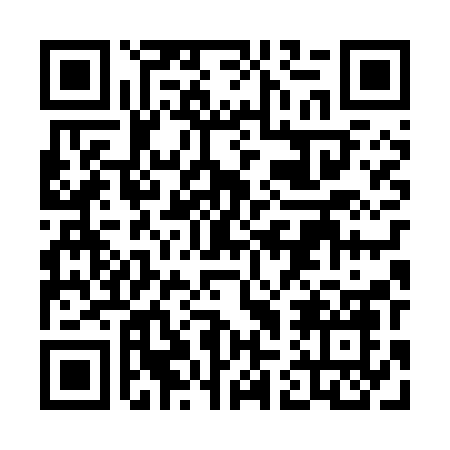 Prayer times for Przeradz Maly, PolandMon 1 Apr 2024 - Tue 30 Apr 2024High Latitude Method: Angle Based RulePrayer Calculation Method: Muslim World LeagueAsar Calculation Method: HanafiPrayer times provided by https://www.salahtimes.comDateDayFajrSunriseDhuhrAsrMaghribIsha1Mon4:106:1412:455:117:169:132Tue4:076:1212:445:127:189:153Wed4:046:0912:445:147:209:174Thu4:016:0712:445:157:229:205Fri3:586:0412:435:167:249:226Sat3:556:0212:435:177:259:257Sun3:516:0012:435:197:279:278Mon3:485:5712:435:207:299:309Tue3:455:5512:425:217:319:3210Wed3:425:5312:425:227:329:3511Thu3:395:5012:425:247:349:3812Fri3:355:4812:425:257:369:4013Sat3:325:4612:415:267:389:4314Sun3:295:4412:415:277:409:4615Mon3:255:4112:415:297:419:4816Tue3:225:3912:415:307:439:5117Wed3:185:3712:405:317:459:5418Thu3:155:3512:405:327:479:5719Fri3:115:3212:405:337:4910:0020Sat3:085:3012:405:357:5010:0321Sun3:045:2812:405:367:5210:0622Mon3:005:2612:395:377:5410:0923Tue2:575:2412:395:387:5610:1224Wed2:535:2112:395:397:5710:1525Thu2:495:1912:395:407:5910:1926Fri2:455:1712:395:418:0110:2227Sat2:415:1512:385:428:0310:2528Sun2:375:1312:385:448:0410:2929Mon2:335:1112:385:458:0610:3230Tue2:295:0912:385:468:0810:36